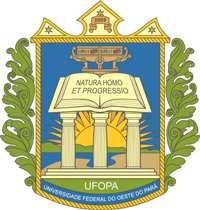 UNIVERSIDADE FEDERAL DO OESTE DO PARÁPRÓ-REITORIA DE PESQUISA, PÓS-GRADUAÇÃO E INOVAÇÃO TECNOLÓGICAINSTITUTO DE CIÊNCIAS E TECNOLOGIA DAS ÁGUASPROGRAMA DE PÓS-GRADUAÇÃO EM BIODIVERSIDADEANEXO 3 - FORMULÁRIO DE INSCRIÇÃODADOS DO CANDIDATODADOS PESSOAISCPF:                                                                      Sexo:Nome:Estado Civil:                                                        e-mail:Data de nascimento:Nome da mãe:Nome do pai:NATURALIDADEPaís:                                                                  UF:Município:DOCUMENTOSRG:                                                    Órgão de expedição:UF:                                                     Data de expedição:Título de Eleitor:                                                    zona:                                 Seção:No e país de expedição do passaporte (estrangeiros):ENDEREÇOCEP:Logradouro:                                                                             No:Bairro:UF:                                                                               Município:Tel. Fixo: (      )                                                         Tel. Celular: (      )OUTRAS INFORMAÇÕESCurso de graduação:Ano/Semestre de formação:Instituição de Ensino onde se formou:Link do Currículo Lattes:Possui vínculo empregatício?Forma de realização da entrevista:        (      ) Presencial        (       ) Videoconferência / Internet